          ЗАЯВЛЕНИЕ О ПЕРЕДАЧЕ ИНВЕСТИЦИОННЫХ ПАЕВПРИ РЕОРГАНИЗАЦИИ ЮРИДИЧЕСКОГО ЛИЦА (при слиянии, присоединении и разделении)просит, в связи с реорганизацией, осуществить в реестре владельцев инвестиционных паевРегистрационный номер ПДУ________________________________________________________________в отношении инвестиционных паеврасходную запись по лицевому счету нижеуказанного реорганизационного лица и приходную запись по лицевому счету преемника.Дата заполнения1: «______» ________________ 2__ г.Подпись уполномоченного представителя юридического лица – правопреемника, предоставившего документ____________________ /____________________/                    М.П.                                                   1- Необязательно к заполнениюОтметки Управляющей компании/Агента: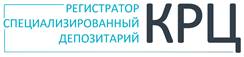 www.regkrc.ru(861) 255-34-03Вид счета:Номер счета: Правопреемник, к которому переходит право на инвестиционные паи1Правопреемник, к которому переходит право на инвестиционные паи1(Полное наименование, ОГРН, дата его присвоения, наименование органа, осуществившего внесение в Единый государственный реестр юридических лиц записи об этом юридическом лице)(Полное наименование, ОГРН, дата его присвоения, наименование органа, осуществившего внесение в Единый государственный реестр юридических лиц записи об этом юридическом лице)Правопреемник, к которому переходит право на инвестиционные паи1Уполномоченное лицо, предоставившее документФамилия, имя, отчество ( при наличии)Фамилия, имя, отчество ( при наличии)Документ, подтверждающий полномочияДокумент, подтверждающий полномочияПолное наименованиеУправляющей компанииНазвание паевогоинвестиционного фондаПолное наименованиеУправляющей компанииНазвание паевогоинвестиционного фондаПолное наименованиеУправляющей компанииНазвание паевогоинвестиционного фондаПолное наименованиеУправляющей компанииНазвание паевогоинвестиционного фондаКоличество паев Количество паев Наличие обремененияВид счета1:Номер счета: Реорганизованное юридическое лицо1Реорганизованное юридическое лицо1(Полное   наименование, ОГРН, дата его присвоения, наименование органа, осуществившего внесение в Единый государственный реестр юридических лиц записи об этом юридическом лице)Реорганизованное юридическое лицо1ПРИНЯТО: _______________________________(наименование организации)Подпись поставлена в присутствии уполномоченного лица__________________________________/___________ /(Ф.И.О., должность ответственного исполнителя)       (подпись)вх. № _______________ от «_____» _____________ 20__ г.М.П.ЗАПОЛНЯЕТСЯ РАБОТНИКОМ АО «КРЦ»ЗАПОЛНЯЕТСЯ РАБОТНИКОМ АО «КРЦ»Отметка о принятииОтметка об исполненииВх. №_______________________________________________                                                              (дата)_____________________________________________________(Ф.И.О. работника АО «КРЦ»)                          (подпись)№ операции__________________________________________                                                              (дата)_____________________________________________________(Ф.И.О. работника АО «КРЦ»)                          (подпись)